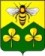 АДМИНИСТРАЦИЯ САНДОВСКОГО РАЙОНАТверская областьПОСТАНОВЛЕНИЕ03.02.2020                                              п. Сандово                                                № 35 В целях повышения эффективности деятельности Координационного совета по поддержке и развитию малого и среднего предпринимательства и связи с кадровыми изменениями, администрация Сандовского районаПОСТАНОВЛЯЕТ:Внести изменения в Постановление Главы Сандовского района №168 от 28.08.2008 «О координационном совете по поддержке и развитию малого и среднего предпринимательства», изложив Приложение 2  в новой редакции (прилагается).Настоящее постановление вступает в силу со дня его подписания и подлежит размещению на официальном сайте администрации Сандовского района.Глава Сандовского района                                        О.Н.ГрязновСоставКоординационного совета по поддержке и развитию малого и среднего предпринимательства при администрации Сандовского районаУправляющий делами администрации Сандовского района				Г.И.ГороховаО внесении изменений в Постановление Главы Сандовского района от 28.08.2008 №168 Приложение 2к Постановлениюадминистрации Сандовского района от 03.02.2020г. № 35Приложение 2 к Постановлению Главы Сандовского района от 28.08.2008 №168 (с изменениями от 09.08.2013 №259, от 19.03.2015 №61, от 29.12.2017 №277, от 15.02.2019 №35, от 20.03.2019 №61, от 03.02.2020г. № 35) Председатель Координационного совета: Председатель Координационного совета: Председатель Координационного совета: Кузнецова Т.А.–заместитель Главы администрации Сандовского района по финансовым и экономическим вопросам;Секретарь Координационного совета:Секретарь Координационного совета:Секретарь Координационного совета:Шурупова О.В.–заведующий отделом экономики администрации Сандовского района;Члены Координационного совета: Члены Координационного совета: Члены Координационного совета: Абрамов А.Н.–индивидуальный предприниматель (по согласованию);Баранова Н.А.–глава Лукинского сельского поселения Сандовского района Тверской области (по согласованию);Волков В.А.–индивидуальный предприниматель (по согласованию);Кудрявцева Н.Е.–индивидуальный предприниматель (по согласованию);Кутепова А.А.–индивидуальный предприниматель (по согласованию);Орехов Г.А.–индивидуальный предприниматель (по согласованию);Петрова Н.А.–директор ООО «Петрова» (по согласованию);Пулатова Б.М.–индивидуальный предприниматель (по согласованию);Сачкова Т.А.–генеральный директор ООО «Корона» (по согласованию);Тронева С.А.–индивидуальный предприниматель (по согласованию);Цветкова Ю.Н.–председатель Совета Сандовского райпо (по согласованию);